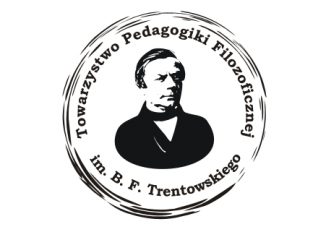 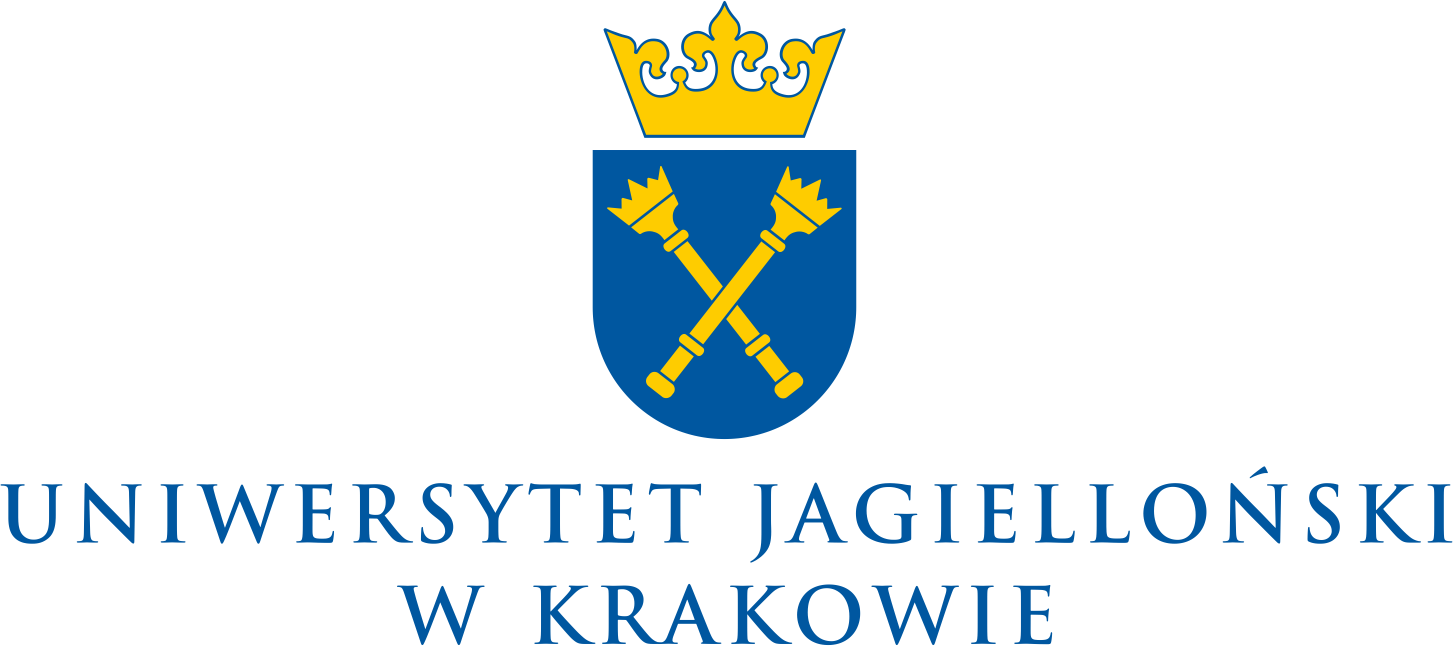 International Scientific Conference - IX Congress of Philosophy of Education Society of Poland, „Education and the State”, Kraków 25-27.09.2020Submission FormParticipant InformationName and surname……………………………………………………………….……………..Academic Title………….……………………………………………………………..………..E-mail Address……………….………………………………………………………………....Address for Corresponcence .…………….…………………………………………………….………………………………………………………………………………………………….Phone Number……………...…………………………………………………………………..Participant’s Institution…….…………….…………..…………………………………………Billing Data (name, tax numer, address)………………………………………………………...………………………………………….……………………………………………………….Form of participation in the conference- active or passive participation – 570 PLN/135 EURO (470 PLN/110 EURO for the PESP members with current membership fee paid); the price includes participation in the conference, catering during coffee and lunch breaks, participation in the gala dinner at the Czeczotka Palace on the Main Square Market and in the cultural event, publication of the text in the reviewed monograph (after receiving a positive review), conference materials, along with a certificate of participation in the conference;  – active or passive participation - 450 PLN/110 EURO (350 PLN/85 EURO for the PESP members with current membership fee paid); the price includes participation in the conference, participation in catering during coffee and lunch breaks, participation in cultural event, publication of the text in the reviewed monograph (after receiving a positive review), conference materials, along with a certificate of participation in the conference; active participation					 passive participationThe submitted paperThe title of the presentation in English/or in Polish …………………………………..……………………………………………………………..…..……………………………….………………………………………..……………………………………………………………………………………………………………………….Nature of presentation    lecture							posterLanguage of the presentationEnglish 						Polish  Abstract in English/or in Polish (max. 1000 characters) ………………………………………………………………………………………………………………………………………………………………………………………………………………………………………………………………………………………………………………………………………………………………………………………………………………………………………………………………………………………………………………………………………………………………………………………………………………………………………………………………………………………………………………………………………………………………………………………………………………………………………………………………………………………………………………………………………………………………………………………………………………………………………………………………………………………..…………………………………..Please send this application form by 30.05.2020 to the following address: edukacja-panstwo@uj.edu.pl